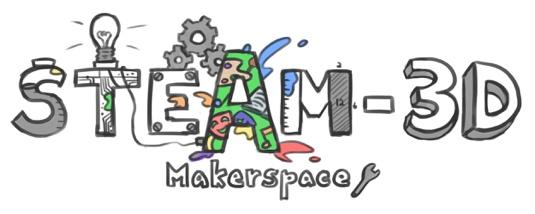 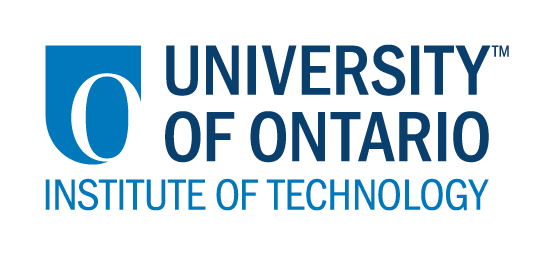 Projet Makerspaces  CODE/MOE/UOIT--Plan de leçonConseil Scolaire: Bruce Grey Catholic District School BoardAnnée: 1eSujet: Langage – le point de vueGrandes idées: Qu'est-ce que c’est la perspective / le point de vue? Comment pourrions-nous être en mesure de comprendre le point de vue de quelqu'un d'autre?Attentes du curriculum:* utiliser les compétences et les stratégies d'expression orale de manière appropriée pour communiquer avec différents publics à diverses fins;* lire et démontrer une compréhension d'une variété de textes littéraires, graphiques et informatifs, en utilisant une gamme de stratégies pour construire du sens;* générer, rassembler et organiser des idées et des informations pour écrire pour un but et un public prévus;* rédiger et réviser leur écriture, en utilisant une variété de formes informationnelles, littéraires et graphiques et des éléments stylistiques appropriés pour le but et le public.Contenus d’apprentissages :* 1.6 élargir la compréhension des textes oraux en reliant les idées qu'ils contiennent à leurs propres connaissances et expériences; à d'autres textes familiers, y compris des textes imprimés et visuels; et au monde autour d'eux;* 1.8 commencer à identifier, avec le soutien et la direction, qui parle dans un texte oral et le point de vue exprimé par l'orateur;* 1.9 commencer à identifier, avec le soutien et la direction, l'orateur et le point de vue présentés dans un texte et suggérer une perspective alternative possible;* 1.1 identifier le sujet, le but, le public et la forme d'écriture, initialement avec le soutien et la direction;* 2.1 rédiger des textes courts en utilisant quelques formes simples;* 2.2 commencer à établir une voix personnelle dans leur écriture en utilisant des images et des mots qui expriment leur attitude ou leur sentiment envers le sujet ou le public.Grandes idées: Qu'est-ce que c’est la perspective / le point de vue? Comment pourrions-nous être en mesure de comprendre le point de vue de quelqu'un d'autre?Attentes du curriculum:* utiliser les compétences et les stratégies d'expression orale de manière appropriée pour communiquer avec différents publics à diverses fins;* lire et démontrer une compréhension d'une variété de textes littéraires, graphiques et informatifs, en utilisant une gamme de stratégies pour construire du sens;* générer, rassembler et organiser des idées et des informations pour écrire pour un but et un public prévus;* rédiger et réviser leur écriture, en utilisant une variété de formes informationnelles, littéraires et graphiques et des éléments stylistiques appropriés pour le but et le public.Contenus d’apprentissages :* 1.6 élargir la compréhension des textes oraux en reliant les idées qu'ils contiennent à leurs propres connaissances et expériences; à d'autres textes familiers, y compris des textes imprimés et visuels; et au monde autour d'eux;* 1.8 commencer à identifier, avec le soutien et la direction, qui parle dans un texte oral et le point de vue exprimé par l'orateur;* 1.9 commencer à identifier, avec le soutien et la direction, l'orateur et le point de vue présentés dans un texte et suggérer une perspective alternative possible;* 1.1 identifier le sujet, le but, le public et la forme d'écriture, initialement avec le soutien et la direction;* 2.1 rédiger des textes courts en utilisant quelques formes simples;* 2.2 commencer à établir une voix personnelle dans leur écriture en utilisant des images et des mots qui expriment leur attitude ou leur sentiment envers le sujet ou le public.Buts d’apprentissages:« On apprend à… »- créer et comprendre la perspective de quelqu'un(e) d'autreCritères de succès:  « Nous avons eu du succès quand… »- nous pouvons créer notre propre histoire de ce que la pomme de terre pourrait penser Aperçu de la leçon:- Lisez à haute voix « I’m Bored » par Michael Ian Black.- Les élèves trouveront des raisons pour lesquelles la pomme de terre pense que les enfants sont ennuyants.-Les élèves recréeront ensuite leur propre histoire comique, ou diorama basé sur la perspective de la pomme de terre.Aperçu de la leçon:- Lisez à haute voix « I’m Bored » par Michael Ian Black.- Les élèves trouveront des raisons pour lesquelles la pomme de terre pense que les enfants sont ennuyants.-Les élèves recréeront ensuite leur propre histoire comique, ou diorama basé sur la perspective de la pomme de terre.Matériaux et technologie à employer:  - des pommes de terre- des matériaux du Makerspace - le tissu, les marqueurs, les yeux écarquillés, les différents types de papier, les rouleaux de papier toilette, etc.- des boîtes à chaussuresMatériaux et technologie à employer:  - des pommes de terre- des matériaux du Makerspace - le tissu, les marqueurs, les yeux écarquillés, les différents types de papier, les rouleaux de papier toilette, etc.- des boîtes à chaussuresAccommodations/Modifications:  La leçon sera différencié par:Le contenu, spécifiquement: Le processus, spécifiquement: Le produit, spécifiquement: L’environnement, spécifiquement: MINDS ON:  MINDS ON:  Pendant cette phase, l’enseignant(e) pourra : • Activer les connaissances préalables des élèves; • Engager les élèves en posant des questions qui suscitent la réflexion ;• Recueillir des données d'évaluation diagnostique et / ou formative par l'observation et l'interrogatoire ; Pendant cette phase, les étudiant(e)s pourraient • participer en discussions ; • proposer des stratégies ; • Interroger le professeur et ses camarades de classe ; • Faire des liens et réfléchir sur l'apprentissage antérieur.Décrivez comment vous allez introduire l'activité d'apprentissage à vos élèves.- Faites un remue-méninge (en groupe) sur les moments où les élèves s'ennuyaient.- Lisez à haute voix « I’m Bored » par Michael Ian Black.- Parler de «perspective» et de ce que cela signifie. Penser à comment la pomme de terre pourrait se sentir.Quelles questions clés poseriez-vous ? D'où vient la pomme de terre? Comment se sent la pomme de terre? Pourquoi la pomme de terre pense-t-elle que les enfants sont ennuyants? Qu'est-ce que la pomme de terre aime à propos des flamants roses?Comment allez-vous recueillir des données diagnostiques ou formatives sur les niveaux actuels de compréhension des élèves ? Enregistrer une image de toutes les idées proposées par les étudiant(e)s en utilisant l'application Sésame Snap. Enregistrer les observations sur la compréhension des élèves en utilisant des notes anecdotiques.Comment les élèves seront-ils/elles groupé(e)s ? Comment les documents seront-ils distribués ?Les élèves travailleront dans leurs groupes de lecture. Chaque groupe recevra un modèle de bande dessinée, une boîte à chaussures, des consommables et des pommes de terre.Décrivez comment vous allez introduire l'activité d'apprentissage à vos élèves.- Faites un remue-méninge (en groupe) sur les moments où les élèves s'ennuyaient.- Lisez à haute voix « I’m Bored » par Michael Ian Black.- Parler de «perspective» et de ce que cela signifie. Penser à comment la pomme de terre pourrait se sentir.Quelles questions clés poseriez-vous ? D'où vient la pomme de terre? Comment se sent la pomme de terre? Pourquoi la pomme de terre pense-t-elle que les enfants sont ennuyants? Qu'est-ce que la pomme de terre aime à propos des flamants roses?Comment allez-vous recueillir des données diagnostiques ou formatives sur les niveaux actuels de compréhension des élèves ? Enregistrer une image de toutes les idées proposées par les étudiant(e)s en utilisant l'application Sésame Snap. Enregistrer les observations sur la compréhension des élèves en utilisant des notes anecdotiques.Comment les élèves seront-ils/elles groupé(e)s ? Comment les documents seront-ils distribués ?Les élèves travailleront dans leurs groupes de lecture. Chaque groupe recevra un modèle de bande dessinée, une boîte à chaussures, des consommables et des pommes de terre.ACTION:  ACTION:  Pendant cette phase, l’enseignant(e) pourra : • Poser des questions ; • Clarifier les idées fausses, en redirigeant les élèves par questionnement ; • Répondre aux questions des élèves (mais éviter de fournir une solution au problème)• observer et évaluer ; • Encourager les élèves à représenter leur pensée de façon concrète et / ou avec des dessins ; • Encourager les élèves à clarifier leurs idées et à poser des questions à d'autres élèves.Pendant cette phase, les étudiant(e)s pourraient : • Représenter leur pensée (en utilisant des nombres, des images, des mots, des manipulatifs, des actions, etc.) ;• Participer activement à des groupes entiers, de petits groupes ou en groupes indépendants ;• Expliquer leur pensée à l’enseignant(e) et à leurs camarades de classe ; • Explorer et développer des stratégies et des concepts. Décrivez les tâches dans lesquelles vos élèves seront engagés.Créer une bande dessinée, un diorama, ou même une «mise en scène» (en utilisant les pommes de terre comme des personnages) pour représenter le point de vue des pommes de terre.Quelles idées fausses ou difficultés pensez-vous qu'ils/elles pourraient rencontrer ? - Les élèves pourraient avoir de la difficulté à comprendre ce que signifie le point de vue.Comment vont-ils/elles démontrer leur compréhension du concept ? Par leur écriture / présentation de leur produit fini.Comment allez-vous recueillir vos données d'évaluation (par exemple, liste de contrôle, notes anecdotiques) ? Une liste de critères de réussite à côté d'une liste de noms de classe. Au moment de la création, il est possible de cocher, à côté du nom de chaque élève, les critères qu'ils ont maîtrisés. Des notes d'observation ainsi que des photos de Sesame Snap seront utilisées.Quelles activités allez-vous fournir pour aller plus loin avec les apprentissages des élèves ?Des présentations de leurs projets.Décrivez les tâches dans lesquelles vos élèves seront engagés.Créer une bande dessinée, un diorama, ou même une «mise en scène» (en utilisant les pommes de terre comme des personnages) pour représenter le point de vue des pommes de terre.Quelles idées fausses ou difficultés pensez-vous qu'ils/elles pourraient rencontrer ? - Les élèves pourraient avoir de la difficulté à comprendre ce que signifie le point de vue.Comment vont-ils/elles démontrer leur compréhension du concept ? Par leur écriture / présentation de leur produit fini.Comment allez-vous recueillir vos données d'évaluation (par exemple, liste de contrôle, notes anecdotiques) ? Une liste de critères de réussite à côté d'une liste de noms de classe. Au moment de la création, il est possible de cocher, à côté du nom de chaque élève, les critères qu'ils ont maîtrisés. Des notes d'observation ainsi que des photos de Sesame Snap seront utilisées.Quelles activités allez-vous fournir pour aller plus loin avec les apprentissages des élèves ?Des présentations de leurs projets.CONSOLIDATION: Réflexion et ConnectionCONSOLIDATION: Réflexion et ConnectionPendant cette phase, l’enseignant(e) pourra : • Encourager les élèves à expliquer une variété de stratégies d'apprentissage ; • Demander aux élèves de défendre leurs procédures et de justifier leurs réponses ; • Clarifier les malentendus ; • Relier des stratégies et des solutions à des types de problèmes similaires afin d'aider les élèves à généraliser les concepts ; • Résumer la discussion et mettre l'accent sur des points ou des concepts clés.Pendant cette phase, les étudiant(e)s pourraient : • Partager leurs découvertes ; • Utilise une variété de représentations concrètes pour démontrer leur compréhension• justifier et expliquer leurs pensées ; • réfléchir sur leurs apprentissages.Comment choisirez-vous les élèves ou les groupes d'élèves qui doivent partager leur travail avec la classe (ex. Montrer une variété de stratégies, montrer différents types de représentations, illustrer un concept clé) ?Les étudiant(e)s partageront leurs projets.Quelles questions clés poseriez-vous pendant le débriefing ? Chaque groupe devra expliquer le point de vue de la pomme de terre à partir de la présentation d'un autre groupe.Comment choisirez-vous les élèves ou les groupes d'élèves qui doivent partager leur travail avec la classe (ex. Montrer une variété de stratégies, montrer différents types de représentations, illustrer un concept clé) ?Les étudiant(e)s partageront leurs projets.Quelles questions clés poseriez-vous pendant le débriefing ? Chaque groupe devra expliquer le point de vue de la pomme de terre à partir de la présentation d'un autre groupe.